Мероприятия,посвященные  125-летию  СЕРГЕЯ ЕСЕНИНА (сентябрь - октябрь 2020)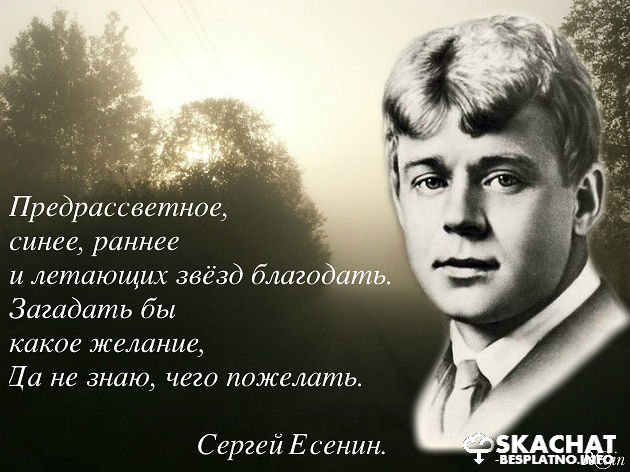 1895-1925МБОУ школа с. НовогордеевкаВыставка книг и экспозиция: творчество поэта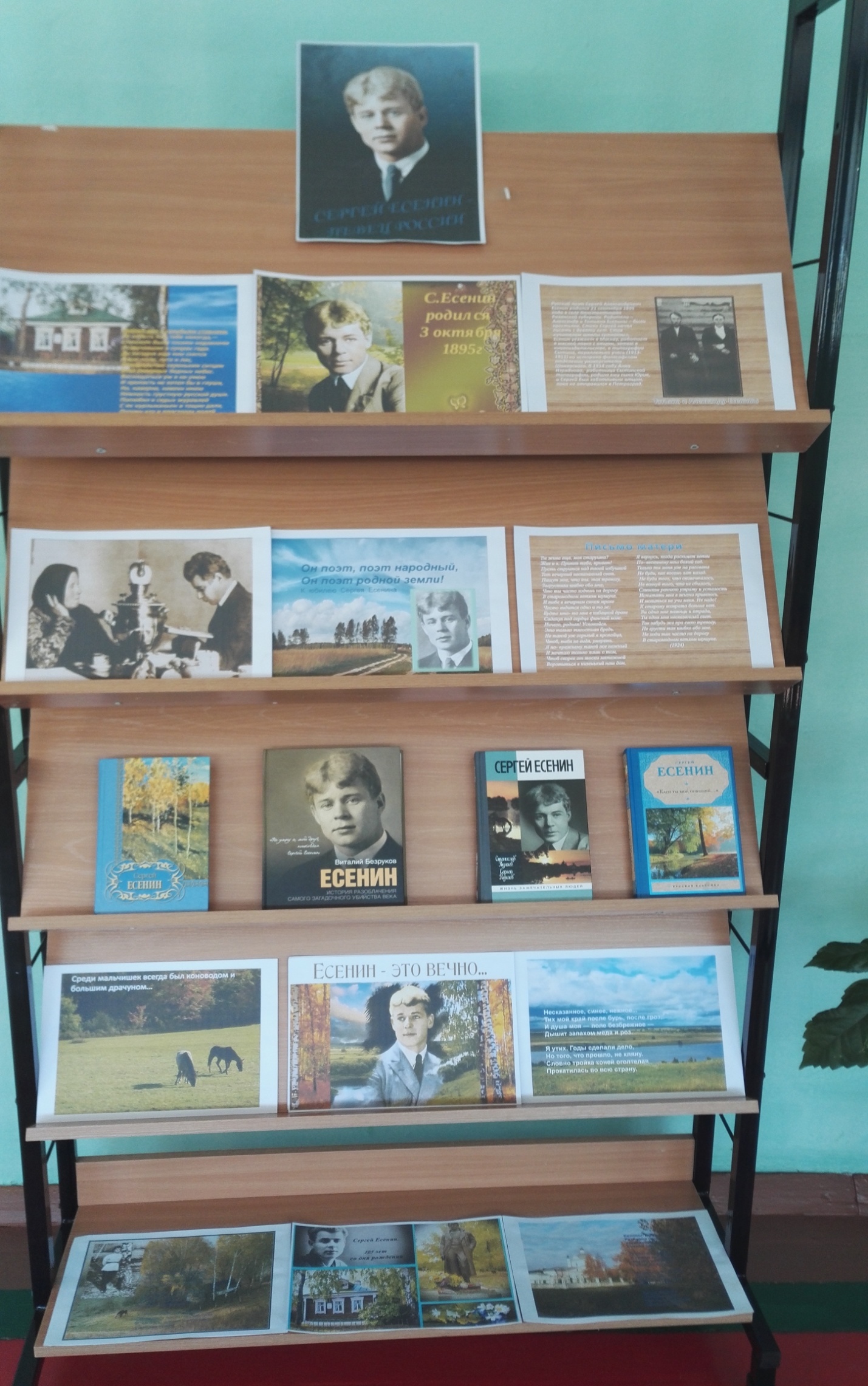 Классный час «Есенин-это вечно»(1класс и 5 класс)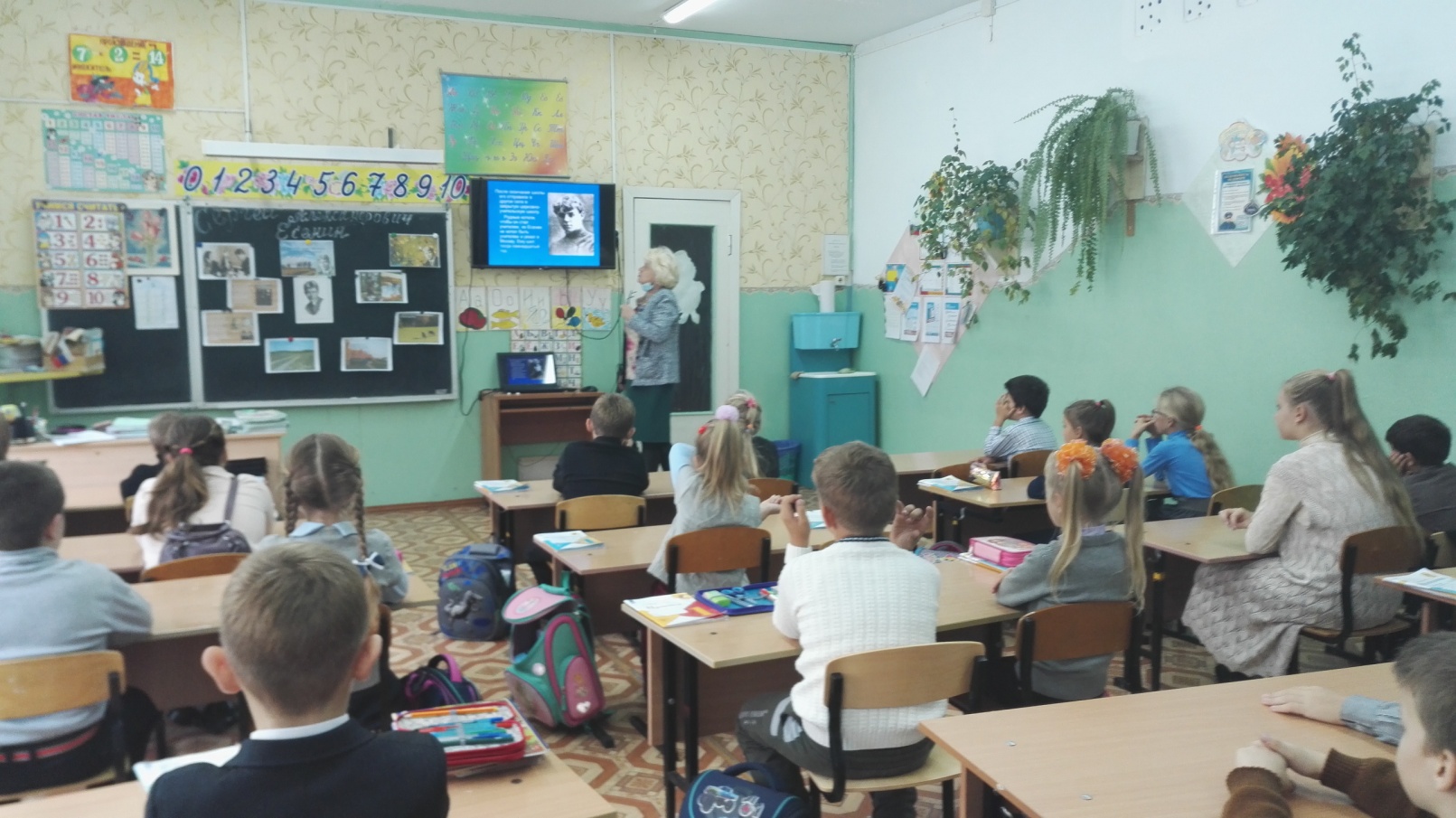 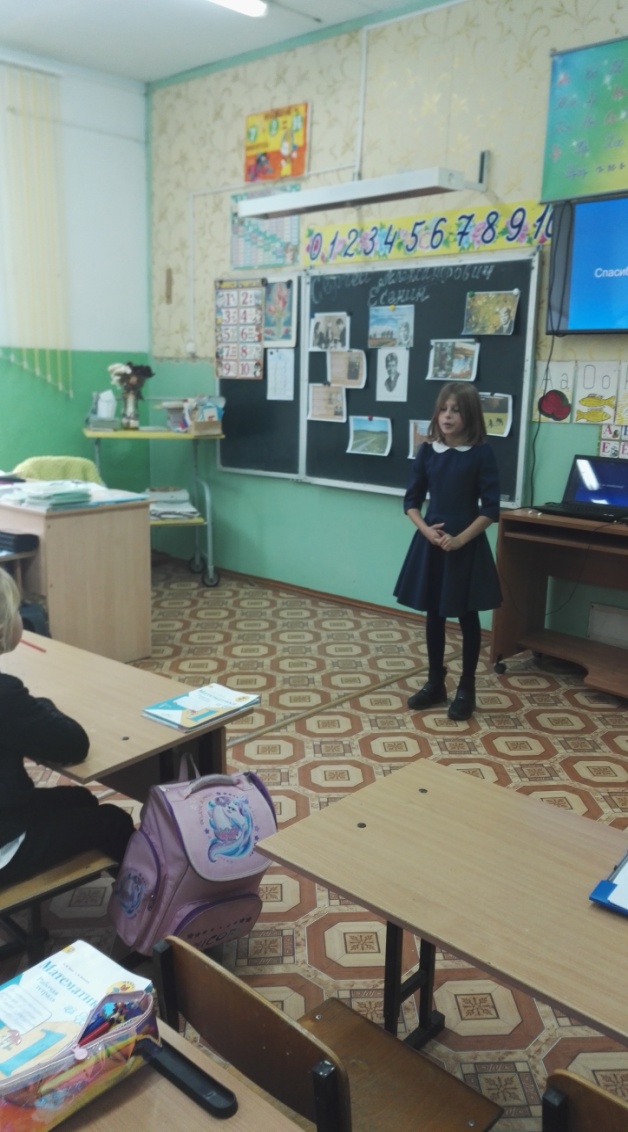 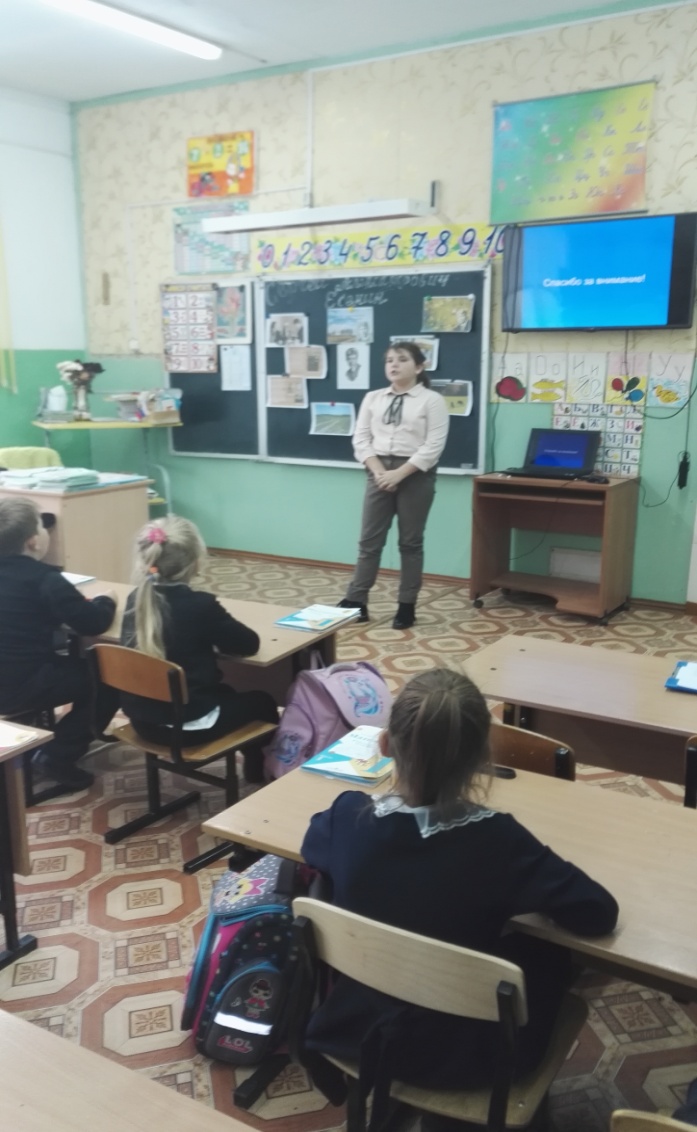 